                                    April 9, 2023Easter WorshipSermon - Pastor Edgar “Life Unbound”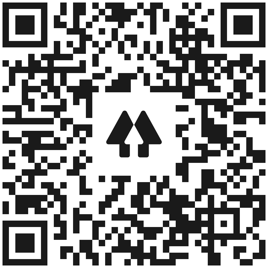 Church LinksWebsite, sermon notes, music, giving, calendarOur service is being live-streamed on YouTube.New World this week:Mon. – April 10 - 9:00a.m (Zoom) – Mon. Morning MenMon. – April 10 – 10:0am – Quilt MinistryTues. – April 10 - 9:30am – Bible Babes           Tues – Thurs. April 10 & 12- 7:00p.m. – YogaThurs – April 10 – 6:30pm- Thursday Bible StudyAltar Flowers are given by Lilly & Harper Arnold in celebration of their brother Mason’s 5th birthday.The Office will be closed tomorrow, April 10th.Continue in prayer for Linda O’Brien, The McPhail family and Kay Parsons.